На базе села  Репьёвкского СДК состоялось мероприятие посвященное  ко Дню Памяти и Скорби . Было возложены цветы к памятнику жителями села , выступил глава администрации Яковлевского муниципального образования Тугушев Р Г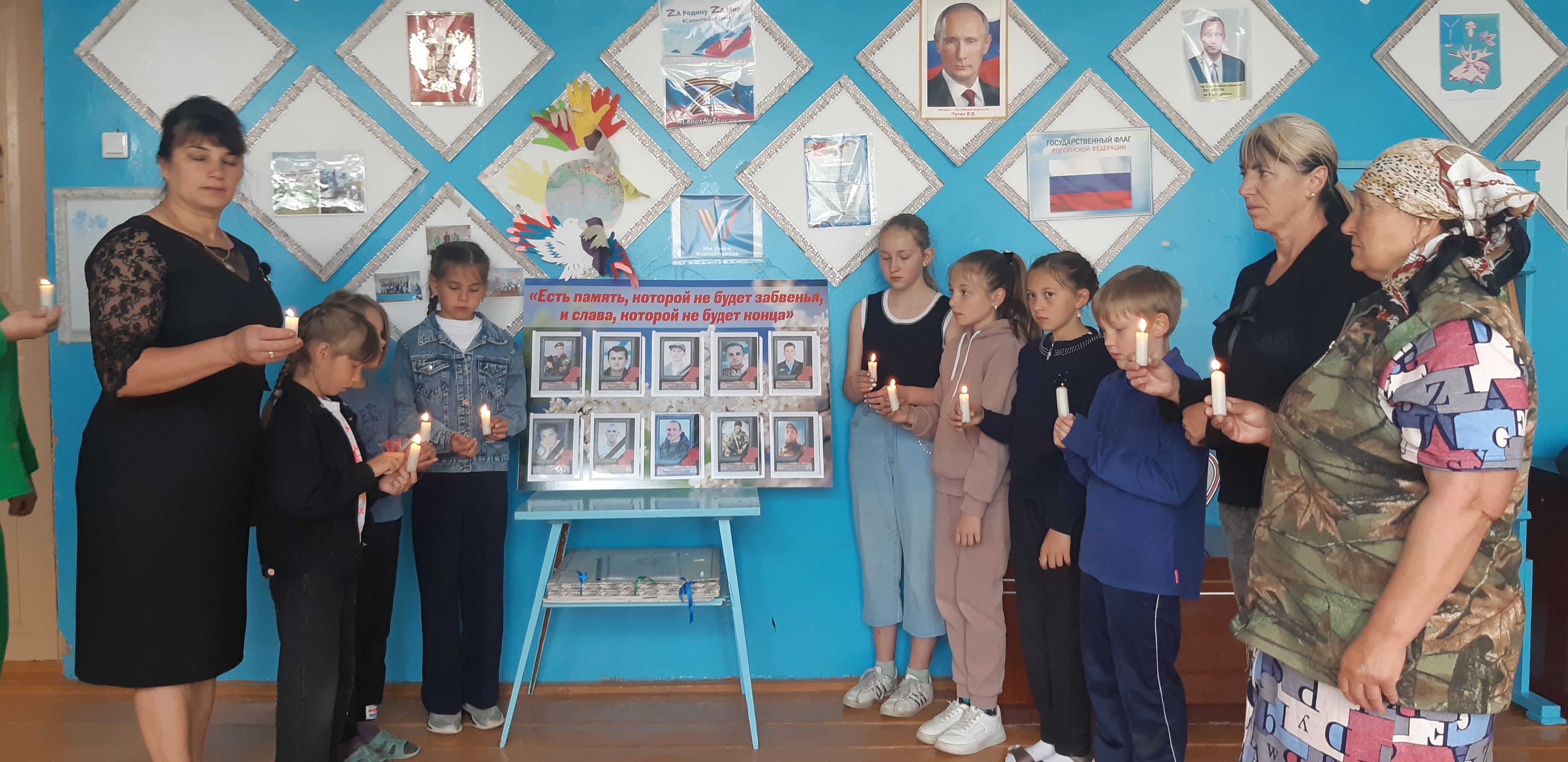 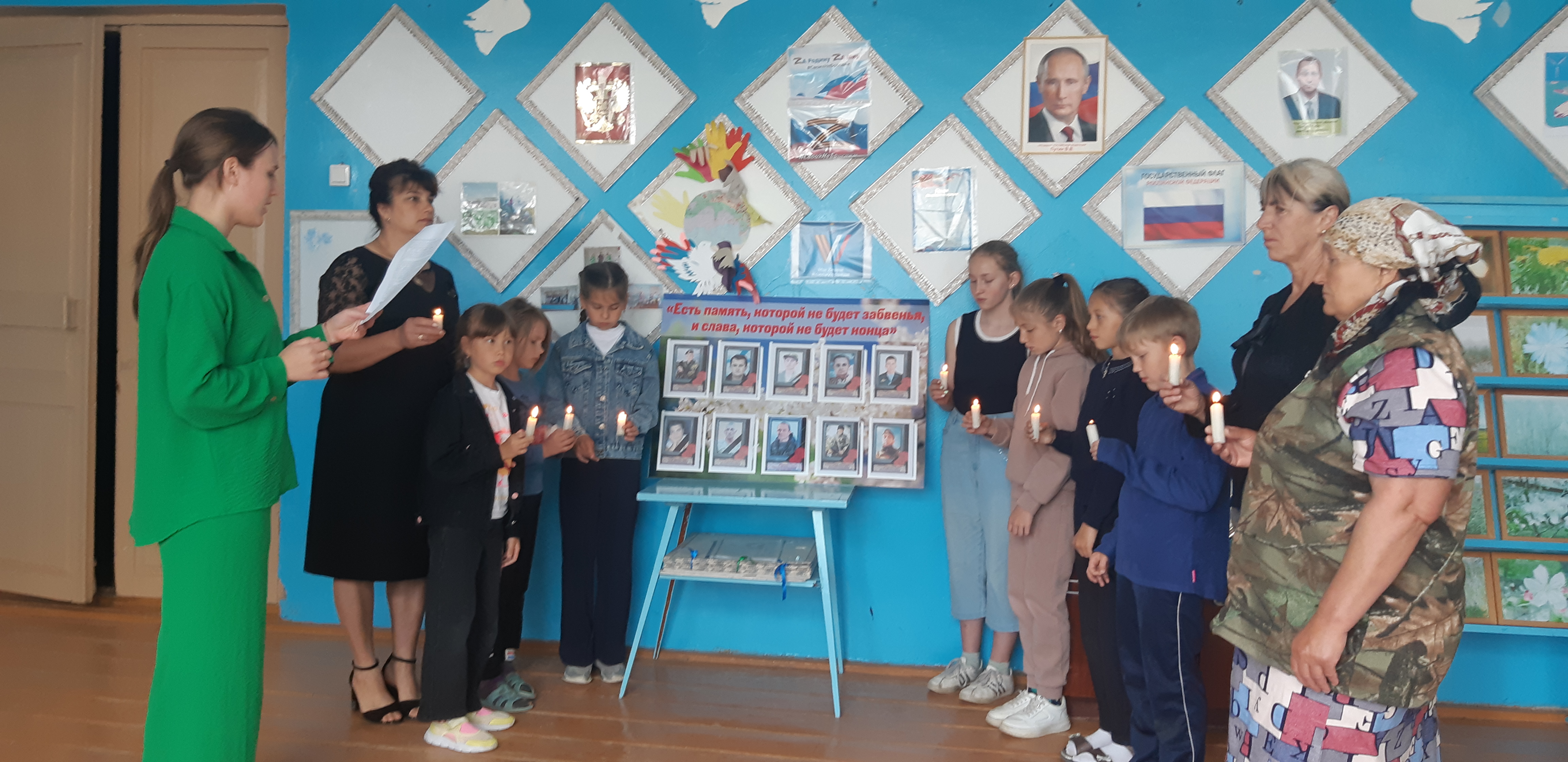 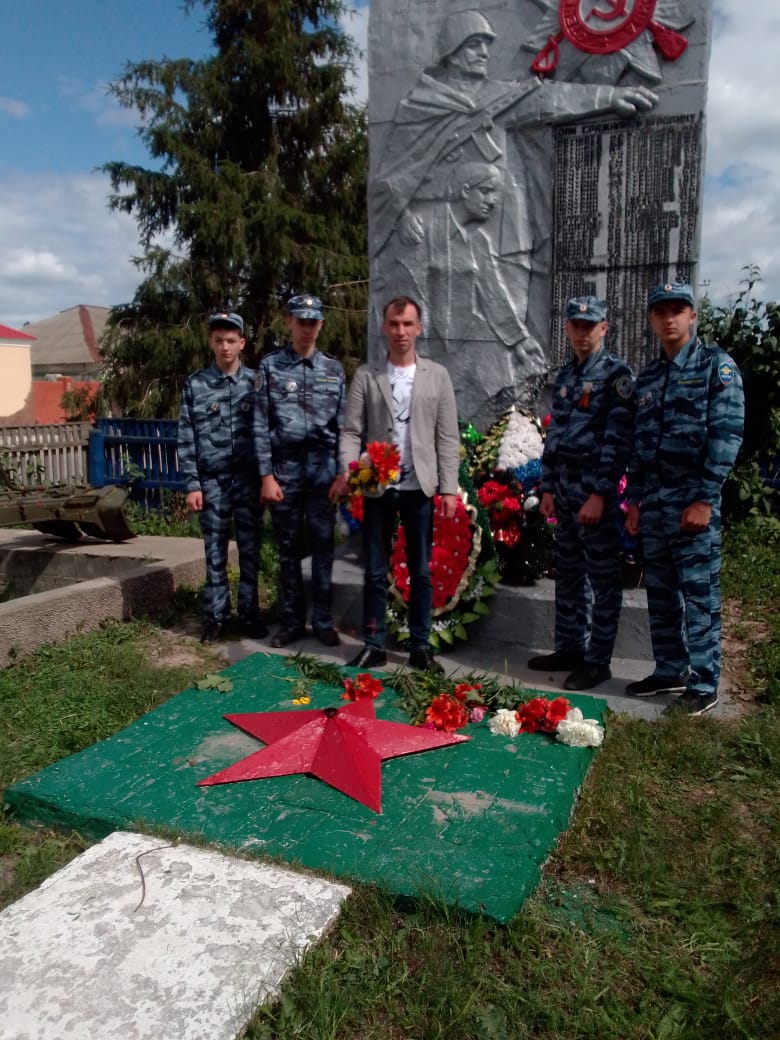 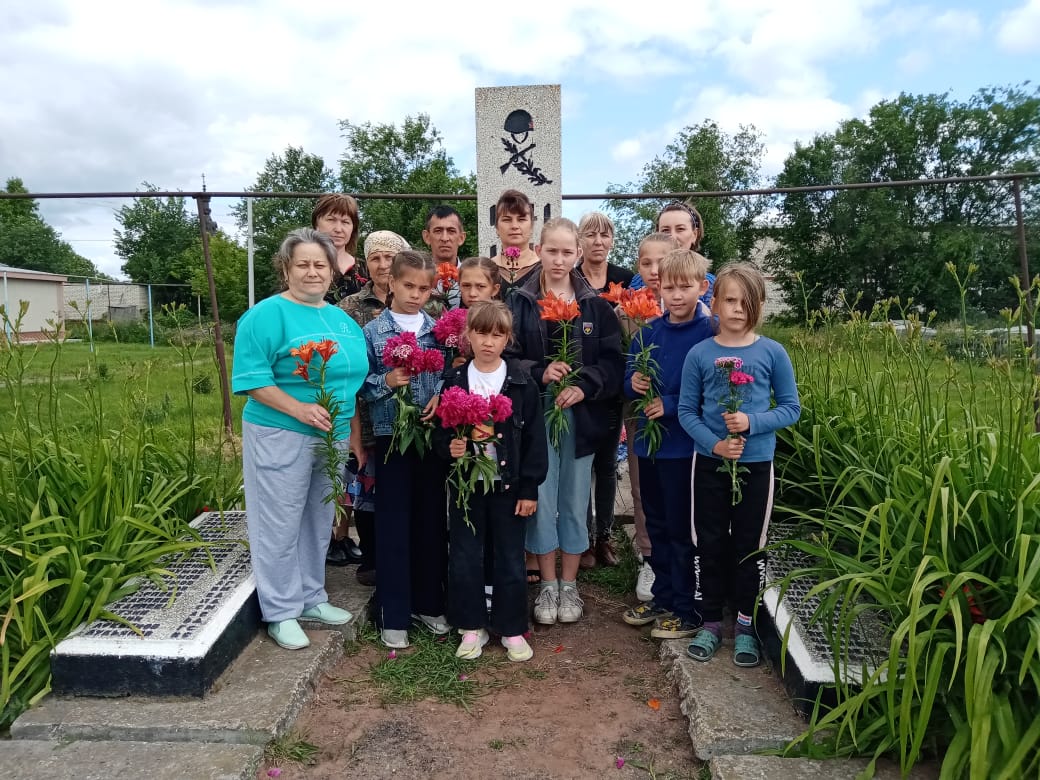 